Уважаемые участники учебного процесса! Межмуниципальный Фестиваль«Шаги в бизнес»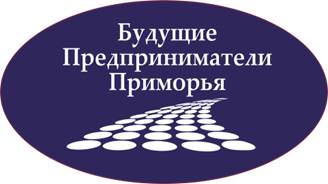 Порядок проведения фестиваляЦель Фестиваля - повышение интереса приморских школьников к предпринимательской деятельности.Основные задачи Фестиваля:- совершенствование знаний учащихся 7-8 классов о предпринимательской деятельности;- изучение учащимися лучшего опыта предпринимательства своего муниципального образования, региона, страны, мира;- содействие профессиональному самоопределению учащихся 7-8 классов.Фестиваль является первым этапом проекта «Будущие предприниматели Приморья».Фестиваль проводится в несколько этапов в период с 17.02.2020 по 20.04.2020:- внутриклассный этап с 17.02.2020 по 20.03.2020- внутришкольный этап с 20.03.2020 по 27.03.2020- муниципальный этап с 27.03.2020 по 10.04.2020- межмуниципальный этап с 10.04.2020 по 20.04.2020К участию допускаются презентации лучшего опыта предпринимательства муниципалитета, региона, страны, мира (на выбор), выполненные индивидуально или группой до 5 человек в соответствии с заданными параметрами. Содержание презентации должно раскрывать взгляд школьников на “секреты успеха” известных предпринимателей, трудности создания бизнеса и пути их преодоления и иметь краткое описание бизнеса.Материалы:1. Положение о Межмуниципальном Фестивале «Шаги в бизнес»2. Официальная страница Фестиваля: http://futureprim.tilda.ws/step